
Re-Opening FAQ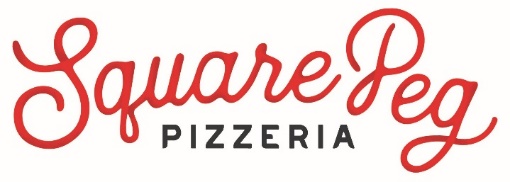 Service 7 days a week, 12pm – 8pm (9pm on Fri/Sat).
We don’t require reservations. We do require your patience.NOTHING is more important to us than the health and safety 
of our Staff and Guests. Per Governor Lamont’s decision to permit limited outdoor dining to commence on May 20, Square Peg will begin patio and terrace seating on that date. Here is a summary of the safety precautions that we will be taking at Square Peg. These have been molded by State of CT and CDC Guidelines. They may evolve in time.
Your feedback is welcomed as well!
This is an on-going challenge, but we intend to meet it. We do not make the decision to open lightly. Please know that no employee has been compelled to return to work. We understand if now is not the right time to join us. If you have any concerns, hopefully these items give you confidence in your dining decision.Sanitizer available to GuestsTables of no more than 5 patronsChair Backs of adjacent tables 6ft apartFrequent thorough handwashing by staffDisposable plate/glass/plasticware availableSanitizer at the entrances and near restroomsTables & chairs wiped, sanitized between usesSelf Certified using DECD and CDC GuidelinesOne-way traffic – egress separate from entranceGloves & Masks mandatory for all staff and GuestsThermometer for all staff at the start of every shiftFrequent facility cleaning & sanitizing contact surfaces